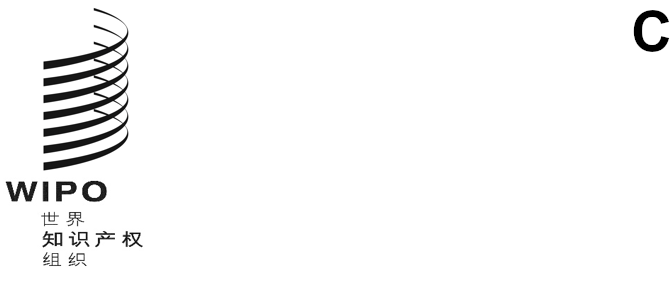 WO/GA/57/9原文：英文日期：2024年4月11日世界知识产权组织大会第五十七届会议（第31次特别会议）
2024年7月9日至17日，日内瓦关于执法咨询委员会（ACE）的报告秘书处编拟在审议所涉期间，执法咨询委员会（ACE）于2024年1月31日至2月2日举行了第十六届会议。代表87个成员国、1个非国家成员和28个观察员的272名与会人员出席了会议。会议由阿曼达·洛特林根女士（南非）主持，亚西尔·德巴西先生（沙特阿拉伯）担任副主席。委员会选举塔菲·姚先生（联合王国）担任ACE第十七届会议主席，博拉娜·阿贾齐女士（阿尔巴尼亚）和默茜·基·卡伊努卜韦绍女士（乌干达）担任副主席，谅解是他/她们的任期将在ACE第十六届会议最后一次会议之后开始，一直任职到新当选主席团成员的任期开始为止。委员会注意到文件WIPO/ACE/16/18（废止执法咨询委员会的一项特别议事规则——转录于附件）。会议决定，建议产权组织大会废止文件WIPO/ACE/16/18第6段和第8段中所列的特别议事规则（见文件WIPO/ACE/16/19第19段）。ACE第十六届会议处理了以下工作计划：就树立意识活动和战略宣传活动交流各国经验信息，这些活动是根据成员国的教育优先事项或其他任何优先事项，在广大公众、特别是青年人中树立尊重知识产权风尚的手段；就知识产权执法政策和体制等方面的制度性安排交流各国经验信息，其中包括以兼顾各方利益、全面而有效的方式解决知识产权争议的机制；就产权组织的立法援助方面交流各国经验信息，重点是起草执法方面的国内法，考虑到灵活性、发展水平、法律传统差异以及执法程序可能滥用等因素，同时牢记更大的社会利益，并符合成员国的优先事项；以及交流产权组织在能力建设和支持方面的成功案例，这样的能力建设和支持针对的是依据相关发展议程建议和ACE的任务授权，在国家和地区层面对各机构和本国官员提供的培训活动。工作计划包括30项专家报告、三场小组讨论和两项秘书处报告（见文件WIPO/ACE/16/4至WIPO/ACE/16/17）。在工作计划项目A“就树立意识活动和战略宣传活动交流各国经验信息，这些活动是根据成员国的教育优先事项或其他任何优先事项，在广大公众、特别是青年人中树立尊重知识产权风尚的手段”下，介绍了两项研究，即联合王国诺桑比亚大学纽卡斯尔商学院市场营销学教授边雪梅博士的“盗版作品的消费行为”和联合王国独立市场研究员迈克·克拉布先生的“消费者对假冒商品的态度和行为——东盟六国的调查结果”（见文件WIPO/ACE/16/7和WIPO/ACE/16/8）。此外，四个成员国分享了在重视提高尊重知识产权意识方面的国家经验：中国国家知识产权局（CNIPA）的“创新讲好中国知识产权故事”；秘鲁国家保护自由竞争与知识产权局（INDECOPI）的“激发秘鲁的创造力和丰富民族文化特性”；葡萄牙工业产权局（INPI）的“葡萄牙提高对尊重知识产权重要性的认识”；摩尔多瓦共和国国家知识产权局（AGEPI）的“增加摩尔多瓦青年的知识产权知识——国家知识产权局的作用”（见文件WIPO/ACE/16/9）。随后进行了讨论，中国代表团和日本代表团作了发言。在工作计划项目B“就知识产权执法政策和体制等方面的制度性安排交流各国经验信息，其中包括以兼顾各方利益、全面而有效的方式解决知识产权争议的机制”下，各项报告分为6个主题。(i)	处理离线知识产权侵权：秘书处介绍了“海关备案领域的现行做法：关于调查结果的报告”（见文件WIPO/ACE/16/4）。此外，两个成员国分享了在处理离线知识产权侵权方面的国家经验：南非公司和知识产权委员会（CIPC）的“南非对罚没的假冒商品的升级再利用”和联合王国知识产权局的“联合王国自助存储行业的‘Tick Box’公私合作伙伴关系”（见文件WIPO/ACE/16/5）。随后进行了讨论，中国、西班牙、瑞士、日本代表团和欧洲品牌协会（AIM）的代表作了发言。(ii)	中小企业在知识产权执法中面临的挑战和解决方案：一个成员国、一个私营部门协会和一个法律和公共政策专家分享了经验：法国国家反假冒委员会（CNAC）的“法国支持中小企业执行知识产权的举措”；联合王国反外观设计抄袭协会（ACID）的“联合王国外观设计领域的知识产权执法与中小企业——挑战与解决方案”；和埃及高级法律和公共政策顾问穆罕默德·赫加齐博士的“知识产权执法与中小企业——挑战与解决方案概述”（见文件WIPO/ACE/16/6）。(iii)	处理在线知识产权侵权：介绍了三项研究，即：斯德哥尔摩大学知识产权法教授埃莱奥诺拉·罗萨蒂博士的“网络环境中知识产权侵权的定位：从Web 2.0到Web 3.0和元宇宙”；联合王国朴茨茅斯大学犯罪学与刑事司法学院高级讲师戴维·谢泼德博士的“在线市场为打击假货交易所采取的做法”；和澳大利亚布里斯班格里菲斯大学格里菲斯商学院助教肖恩·威格利先生的“通过互联网流式直播对现场直播进行非法转播的技术、法律和司法问题”（见文件WIPO/ACE/16/10、WIPO/ACE/16/11和WIPO/ACE/16/13）。此外，三个成员国分享了在处理在线知识产权侵权方面的国家经验：日本特许厅的“日本的防伪技术——现状与未来挑战”；墨西哥工业产权局（IMPI）的“互联网接入服务提供商和在线服务提供商在解决知识产权侵权问题中发挥的作用及其在墨西哥法律体系中的演变”；和欧盟知识产权局的“欧盟打击体育和其他现场直播活动的在线盗播”（见文件WIPO/ACE/16/12）。会议随后在巴西国家打击盗版和知识产权犯罪委员会（CNCP）执行秘书安德烈·卢卡斯·马塞多·科雷亚先生的主持下进行了小组讨论，中国、塞拉利昂、巴拉圭和印度尼西亚代表团作了发言。(iv)	协调知识产权执法：七个成员国分享了经验：柬埔寨商务部知识产权司的“协调柬埔寨的知识产权执法工作”；多米尼加宪法法院的“知识产权部际理事会：协调多米尼加的知识产权执法工作”；肯尼亚反假冒局（ACA）的“打假：肯尼亚在知识产权保护和执法方面采取的决定性步骤”；韩国特许厅（KIPO）的“韩国特许厅技术警察的最近行动：综合举报与咨询中心和国际联合调查”；沙特知识产权局（SAIP）的“协调沙特阿拉伯的知识产权执法工作”；乌干达注册服务局（URSB）的“乌干达注册服务局在协调知识产权执法方面的经验”；和美利坚合众国知识产权执法协调员办公室的“美利坚合众国的知识产权执法协调工作”（见文件WIPO/ACE/16/14）。会议随后在布加勒斯特美利坚合众国大使馆美国司法部海外检察人员发展、援助和培训办公室计算机黑客与知识产权国际小组（ICHIP）律师顾问克里斯蒂·奥马利女士的主持下进行了小组讨论，中国代表团作了发言。(v)	人工智能和知识产权执法：学术界和私营部门实体介绍了四份稿件：联合王国赫特福德大学创意艺术学院高级研究员丹尼斯·科洛皮先生的“人工智能和知识产权执法：挑战和机遇概述”；Countercheck公司的“一种创新的反假冒方法：人工智能驱动的知识产权执法包裹检查”；环球音乐集团的“音乐产业中的人工智能：盗版者和权利人对人工智能的使用”和美卡多公司的“美卡多公司使用人工智能检测和终止知识产权侵权”（见文件WIPO/ACE/16/15）。会议随后在欧盟知识产权局欧洲侵犯知识产权观察站数字世界知识产权服务负责人哈里·特明克先生的主持下进行了小组讨论，AIM的代表作了发言。(vi)	起诉知识产权犯罪：秘书处介绍了“起诉知识产权犯罪：调查结果报告”（见文件WIPO/ACE/16/16）。此外，两个成员国分享了在起诉知识产权犯罪方面的国家经验：多米尼加宪法法院的“在多米尼加起诉知识产权犯罪”和大韩民国大检察厅的“大韩民国对技术泄密行为的起诉”（见文件WIPO/ACE/16/17）。随后进行了讨论，赞比亚代表团作了发言。在工作计划C项“就产权组织的立法援助方面交流各国经验信息，重点是起草执法方面的国内法，考虑到灵活性、发展水平、法律传统差异以及执法程序可能滥用等因素，同时牢记更大的社会利益，并符合成员国的优先事项”下和工作计划D项“交流产权组织在能力建设和支持方面的成功案例，这样的能力建设和支持针对的是依据相关发展议程建议和ACE的任务授权，在国家和地区层面对各机构和本国官员提供的培训活动”下，没有代表团或代表要求发言。委员会注意到秘书处关于产权组织近期在树立尊重知识产权的风尚领域开展活动的报告，这些活动以2022/2023年工作计划和预算、发展议程建议45、产权组织战略支柱2（凝心聚力，和利益攸关方共同塑造全球知识产权生态系统的未来）和产权组织预期成果2.3（为树立尊重知识产权的风尚开展国际对话与合作）为指导。关于未来工作，委员会同意在第十七届会议上继续审议上文第3段所列的现行工作计划。巴西代表团代表拉丁美洲和加勒比国家集团（GRULAC）发言，提议在商定的供第十七届会议讨论的四个工作计划项目中的第二个项目中列入生物剽窃议题。哥伦比亚、厄瓜多尔、危地马拉和巴拉圭几个代表团明确表示支持该提案。加纳代表团代表非洲集团发言，也支持该提案。荷兰王国代表团代表B集团发言，对提案表示认可，并提出了一些保留意见。波兰代表团代表中欧和波罗的海国家（CEBS）集团发言，以及欧洲联盟代表团，也持保留意见。经过磋商，会议同意请秘书处在考虑所有意见的基础上拟定一份提案，并在不早于2024年6月举行的ACE第十七届会议筹备工作第一次磋商会议上提交给各集团协调员。请产权组织大会：(i)	注意“关于执法咨询委员会（ACE）的报告”（文件WO/GA/57/9）；并(ii)	采纳ACE的建议，废止文件WIPO/ACE/16/18（转录于附件）第6段和第8段所载的ACE特别议事规则。[后接附件]WIPO/ACE/16/18原文：英文日期：2024年1月26日执法咨询委员会第十六届会议
2024年1月31日至2月2日，日内瓦废止执法咨询委员会的一项特别议事规则秘书处编拟的文件一、背　景.	产权组织大会在2002年成立执法咨询委员会（ACE）时决定，ACE将遵循《产权组织总议事规则》，但也为ACE通过了两条特别议事规则。本文件讨论的一条规定，主席和两名副主席任期为一年，任期届满后，即有资格被重新选举担任其所卸任的职务。.	本文件概述了在引入产权组织各大会和产权组织成员国其他机构主席团成员的新选举周期之后，这一特别规则所产生的不良后果，并请ACE建议产权组织大会予以废止。二、主席团成员的任期旧的主席团成员选举周期下的情况.	2022年之前，将主席团成员的任期限制为一年的特别议事规则导致了不一致的结果。主席团成员在届会开始时选出，任期一年，从当选之日算起。虽然ACE通常每年召开一次会议，但具体时间取决于产权组织某年的会议日程。有两种可能的情况：一种情况是，ACE会议正好在上届ACE会议第一天起的一年之内——在这种情况下，上届ACE会议选出的主席团成员连续担任两届ACE会议。另一种情况是，ACE会议不在上届ACE会议第一天起的一年之内——在这种情况下，上届ACE会议选出的主席团成员只在第一届ACE会议上任职，下届ACE会议开始时选出新的主席团成员。新的主席团成员选举周期下的情况.	2022年7月，产权组织成员国大会通过了产权组织成员国各大会和产权组织成员国其他机构的新选举周期。就此，产权组织成员国大会修正了《产权组织总议事规则》第9条第(2)款，使之与2016年通过的产权组织大会选举周期相一致，即：“主席团成员的任期应从他/她们当选的那届会议的最后一次会议之后开始。”.	修正后的第9条第(2)款与上述的ACE特别议事规则同时适用，增加了ACE运作的复杂性和不一致性，特别是ACE届会在上届ACE会议最后一次会议后一年之外举行的情况下。在这种情况下，在ACE届会期间当选的主席团成员在该届会议最后一次会议之后开始其任期。然而，根据ACE特别议事规则，他/她们的任期在一年后，即在下一届ACE会议举行之前结束。换句话说，他/她们的任期结束时没有主持过任何一届ACE会议。.	为避免这些不一致，并使ACE的运作与新的产权组织主席团成员选举周期一致，建议废止规定ACE主席团成员任期一年的特别议事规则。.	这一废止的影响是，ACE主席团成员的任期将由《产权组织总议事规则》规定。因此，根据第9条第(1)款，将在每届例会的第一次会议上选出一名主席和两名副主席。根据第9条第(2)款，主席团成员的任期将在其当选的届会最后一次会议之后开始，任期将一直持续到ACE下届会议的最后一次会议，届时新当选的主席团成员开始其任期。这样，实践中所有ACE主席团成员的任期为一届ACE会议，包括该届会议之前的时间。这项建议将避免前述的不一致，并在主席团成员当选时明确其任期。三、立即连选连任.	特别议事规则的第二项要素使ACE主席和副主席在任期届满后即有资格被重新选举担任其所卸任职务。根据非正式磋商期间从一些集团收到的反馈意见，建议也废止这第二项要素。.	这一废止的影响是，《产权组织总议事规则》将规管ACE主席团成员的连选连任资格。根据第9条第(3)款，离任主席和副主席没有资格立即连选连任其所担任的职务。四、建议废止.	秘书处建议对该特别议事规则的两个部分都予以废止。.	请ACE建议产权组织大会废止第6段和第8段中所列的特别议事规则。[附件和文件完]